学活ワークシート（例）身近な「働く」ということについて考えてみよう！１年　　組　　番　氏名　　　　　　　　　　　　１　自分の身の回りにある、または知っている職業を３分間でできるだけ多く書こう。２　上に書いた職業について、知っていること（具体的な仕事内容・必要な資格等）を、２つの職業について書こう。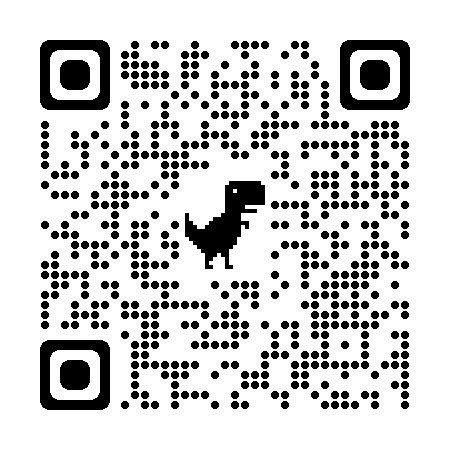 ３　動画を見よう。　　右の二次元コードを端末から読み込んでください。４　動画を見て感じたことや新しく知ったこと、将来自分が働くために、これから頑張っていきたいと思ったことなどを書こう。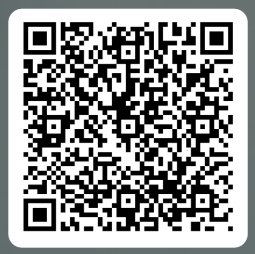 ５　動画のアンケートに回答しよう。右の二次元コードを端末から読み込んでください。職業知っていること（具体的な仕事内容・必要な資格等）